Túrakód: V006_04	/	Táv.: 12.2	/	Frissítve: 2018-03-06Túranév: Szentes térsége / Körös-torki kalandLeírás:12,2 km-es túránk során felevezünk a méltán híres 
Körös-torki Strandra.Utunk során megtapasztalhatjuk mind a nyugodt természeti környezetet, mind a strand. pezsgő életét.Kiindulási pontunk a St. Jupát SE. Vízitelepe mellett található komplejáró (237,8 fkm), (up.: 000iep).Innen felfelé a Strand irányába induljunk el. 
(A track, csupán a túraútvonal műholdképen történő, valamint a fordulópontok terepen történő könnyebb beazonosításának célját szolgálja, nem feszesen követendő nyomvonal.)Folyásiránnyal szemben történő haladásunknál célszerű a parthoz közelebb, lefelé haladva beljebb, a sodorvonal közelében haladnunk.A 239 fkm-nél elhagyjuk az üdülőterületet, innen kissé háborítatlanabb részen evezhetünk, de mire elmélyednénk benne, látómezőnkbe kerül a közúti, később a vasúti híd is. A kettő között található a 240 fkm-es tábla (j. part). 
A hidak felett nyugalomra lelhetünk. Ezen a túrán akár már követhetjük a folyóvízen felfelé evezők stratégiáját is, miszerint kanyarok mentén oldalt váltunk, hogy mindig a belső íven haladjunk. Így részben rövidebb a táv, részben a sodrás is csekélyebb. 
De mivel kirándulni indultunk és nem csúcsot dönteni, ezért szerencsésebb, ha kíváncsiságunk irányítja hajónkat, és azt az oldalt választjuk, mely jobban felkeltette érdeklődésünket. A 243 fkm alatt/felett található utolsó, nagy balos kanyarulatban, alacsony vízállásnál, jelentősen el kell távolodnunk a parttól, hogy ne érjen le időnként az evezőnk. Ez a rész már az üdülőterülethez tartozik. 
A Körös-torkot megpillantva, még némi figyelemre lesz szükségünk! Biztonságos távolságban kell kikerülnünk az itt, hosszan elhúzódó és jelentősen benyúló kikötőt. Ne szálljunk ki rá! Ez a „motorizáltaké”. Kerüljük a konfliktust. Leküzdve az akadályt már láthatjuk a híres homokpadot, mely célállomásunk és fordulópontunk (úp.: 001ford). A terület alsó és felső részén van lehetőségünk – nyári szezonban – kikötni. 
A strandon, a frekventált üdülőhelyeken szokásos gasztronómiai kínálatot találja az erre vágyó. A fentebbi részen, a körforgalom mellett ártézikút is van (úp.: 019viz), így értékes és olcsó folyadékpótlás is biztosított.A felszerelésünk biztonságáról ne feledkezzünk meg gondoskodni! 
A partszakasz közepe körül találjuk a Rév-kilátót (belépős), melyről remek panoráma nyílik a környező területekre.Strandolásunk végeztével „tengerre”!Lefelé haladva próbáljuk ki a „csorgás” nyújtotta élményeket is, de ez kicsit lejjebb a nyugodtabb, csendesebb részen az igazi ezt megtenni.A szentesi strandot elérvén, ismét kiköthetünk! De főszezonban a bójákon kívüli alsó vagy felsőrészét választva a partnak. 
Fenn ártézi kutat, szezonban büfét, mosdót is találunk.Ismét hajóba szállva gyorsan elérjük kiindulási pontunkat, mely kiszállási helyünk is egyben.Feldolgozták: Vukovich Sándor (Vuki), 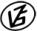 Tapasztalataidat, élményeidet őrömmel fogadjuk! 
(Fotó és videó anyagokat is várunk.)